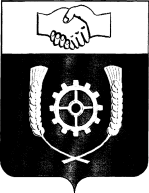      РОССИЙСКАЯ ФЕДЕРАЦИЯ                                    АДМИНИСТРАЦИЯ  МУНИЦИПАЛЬНОГО РАЙОНА               КЛЯВЛИНСКИЙ              Самарской области          ПОСТАНОВЛЕНИЕ          _16.03.2022  г.  № 127___             Об определении начальной цены предметааукциона по продаже земельного участка и начальной цены предмета аукциона на правозаключения договора аренды земельного участкаВ соответствии с пунктом 12 статьи 39.11 Земельного кодекса Российской Федерации, Федеральным законом от 25.10.2001 N 137-ФЗ "О введении в действие Земельного кодекса Российской Федерации", Администрация муниципального района Клявлинский, ПОСТАНОВЛЯЕТ:Установить, что начальной ценой предмета аукциона по продаже земельного участка является:- кадастровая стоимость такого земельного участка.Установить, что начальная цена предмета аукциона на право заключения договора аренды земельного участка определяется процентной ставкой от кадастровой стоимости, установленной приложением к настоящему постановлению. 2.1. В случае предоставления земельного участка из состава земель сельскохозяйственного назначения, отнесенных к залежам и требующих проведения работ по культуртехнической мелиорации, начальная цена предмета аукциона на право заключения договора аренды земельного участка определяется рыночной стоимостью, определенной в соответствии с Федеральным законом от 29 июля 1998 года N 135-ФЗ "Об оценочной деятельности в Российской Федерации".Установить, что в случае отсутствия государственной кадастровой оценки земельного участка, утвержденной не ранее чем за пять лет до даты принятия решения о проведении аукциона, начальная цена предмета аукциона по продаже земельного участка, начальная цена предмета аукциона на право заключения договора аренды земельного участка определяется рыночной стоимостью, определенной в соответствии с Федеральным законом от 29 июля 1998 года N 135-ФЗ "Об оценочной деятельности в Российской Федерации".Считать утратившим силу постановление Администрации муниципального района Клявлинский № 37 от 27.02.2017 г. «Об определении начальной цены предмета аукциона по продаже земельного участка и начальной цены предмета аукциона на право заключения договора аренды земельного участка».Разместить настоящее постановление на официальном сайте Администрации муниципального района Клявлинский Самарской области в информационно-телекоммуникационной сети «Интернет».Настоящее постановление вступает в силу со дня его принятия.Контроль за исполнением настоящего постановления возложить на        руководителя Комитета по управлению муниципальным имуществом администрации муниципального района Клявлинский Самарской области Колесникова В.И.Колесников. В.И.Смолькова К.Н. Приложениек постановлению Администрациимуниципального района Клявлинский от 16.03.2022 г. № 127Глава муниципального района Клявлинский                                 И.Н.Соловьев № п/пНаименование вида
разрешенного
использования
земельного участкаКод видаразрешенного использованияземельного участкаОписание вида разрешенного использования земельного участка% от кадастровой стоимости1.Сельскохозяйственное использование1.0Ведение сельского хозяйства. Содержание данного вида разрешенного использования включает в себя содержание видов разрешенного использования с кодами 1.1 - 1.20, в том числе размещение зданий и сооружений, используемых для хранения и переработки сельскохозяйственной продукции22.Растениеводство1.1Осуществление хозяйственной деятельности, связанной с выращиванием сельскохозяйственных культур.Содержание данного вида разрешенного использования включает в себя содержание видов разрешенного использования с кодами 1.2-1.623.Рыбоводство1.13Осуществление хозяйственной деятельности, связанной с разведением и (или) содержанием, выращиванием объектов рыбоводства (аквакультуры); размещение зданий, сооружений, оборудования, необходимых для осуществления рыбоводства (аквакультуры)104.Хранение и переработкасельскохозяйственнойпродукции1.15Размещение зданий, сооружений, используемых для производства, хранения, первичной и глубокой переработки сельскохозяйственной продукции55.Обеспечениесельскохозяйственногопроизводства1.18Размещение машинно-транспортных и ремонтных станций, ангаров и гаражей для сельскохозяйственной техники, амбаров, водонапорных башен, трансформаторных станций и иного технического оборудования, используемого для ведения сельского хозяйства56.Для индивидуального жилищного строительства2.1Размещение жилого дома (отдельно стоящего здания количеством надземных этажей не более чем три, высотой не более двадцати метров, которое состоит из комнат и помещений вспомогательного использования, предназначенных для удовлетворения гражданами бытовых и иных нужд, связанных с их проживанием в таком здании, не предназначенного для раздела на самостоятельные объекты недвижимости); выращивание сельскохозяйственных культур; размещение индивидуальных гаражей и хозяйственных построек1,57.Для ведения личного подсобного хозяйства (приусадебный земельный участок)2.2Размещение жилого дома, указанного в описании вида разрешенного использования с кодом 2.1; производство сельскохозяйственной продукции; размещение гаража и иных вспомогательных сооружений; содержание сельскохозяйственных животных1,58.Хранение автотранспорта2.7.1Размещение отдельно стоящих и пристроенных гаражей, в том числе подземных, предназначенных для хранения автотранспорта, в том числе с разделением на машино-места, за исключением гаражей, размещение которых предусмотрено содержанием вида разрешенного использования с кодом 4.910,29.Предпринимательство4.0Размещение объектов капитального строительства в целях извлечения прибыли на основании торговой, банковской и иной предпринимательской деятельности. Содержание данного вида разрешенного использования включает в себя содержание видов разрешенного использования, предусмотренных кодами 4.1-4.101110.Магазины4.4Размещение объектов капитального строительства, предназначенных для продажи товаров, торговая площадь которых составляет до 5000 кв. м1511.Гостиничное обслуживание4.7Размещение гостиниц, а также иных зданий, используемых с целью извлечения предпринимательской выгоды из предоставления жилого помещения для временного проживания в них5,912.Служебные гаражи4.9Размещение постоянных или временных гаражей, стоянок для хранения служебного автотранспорта, используемого в целях осуществления видов деятельности, предусмотренных видами
разрешенного использования с кодами 3.0, 4.0, а также для стоянки и хранения транспортных средств общего пользования, в том числе в депо10,213.Производственная
деятельность6.0Размещение объектов капитального строительства в целях добычи полезных ископаемых, их переработки, изготовления вещей промышленным способом.8,114.Нефтехимическая
промышленность6.5Размещение объектов капитального строительства,
предназначенных для переработки углеводородного сырья, изготовления удобрений, полимеров, химической продукции бытового назначения и подобной продукции, а также другие подобные промышленные предприятия9,615.Склад6.9Размещение сооружений, имеющих назначение по временному хранению, распределению и перевалке грузов (за исключением хранения стратегических запасов), не являющихся частями производственных комплексов, на которых был создан груз: промышленные базы, склады, погрузочные терминалы и доки, нефтехранилища и нефтеналивные станции, газовые хранилища и обслуживающие их газоконденсатные и газоперекачивающие станции, элеваторы и продовольственные склады, за исключением железнодорожных перевалочных складов8,116.Складские площадки6.9.1Временное хранение, распределение и перевалка грузов (за исключением хранения стратегических запасов) на открытом воздухе8,117.Железнодорожный
транспорт7.1Размещение объектов капитального строительства
железнодорожного транспорта. Содержание данного вида разрешенного использования включает в себя содержание видов разрешенного использования с кодами 7.1.1 - 7.1.28,118.Трубопроводный
транспорт7.5Размещение нефтепроводов, водопроводов, газопроводов и иных трубопроводов, а также иных зданий и сооружений, необходимых для эксплуатации названных трубопроводов7,919.Склад6.9Размещение сооружений, имеющих назначение по временному хранению, распределению и перевалке грузов (за исключением хранения стратегических запасов), не являющихся частями производственных комплексов, на которых был создан груз: промышленные базы, склады, погрузочные терминалы и доки, нефтехранилища и нефтеналивные станции, газовые хранилища и обслуживающие их газоконденсатные и газоперекачивающие станции, элеваторы и продовольственные склады, за исключением железнодорожных перевалочных складов8,120.Специальная деятельность12.2Размещение, хранение, захоронение, утилизация, накопление, обработка, обезвреживание отходов производства и потребления, медицинских отходов, биологических отходов, радиоактивных отходов, веществ, разрушающих озоновый слой, а также размещение объектов размещения отходов, захоронения, хранения, обезвреживания таких отходов (скотомогильников, мусоросжигательных и мусороперерабатывающих заводов, полигонов по захоронению и сортировке бытового мусора и отходов, мест сбора вещей для их вторичной переработки)1021.Прочие виды-Иные виды деятельности не указанные в данном приложении3,5